								29.03.2017 rokuKONKURS pn. „POKAŻ JAK SEGREGUJESZ”Związek Gmin Regionu Płockiego zaprasza mieszkańców: Gminy Bielsk, Gminy Brudzeń Duży, Gminy Czerwińsk nad Wisłą, Miasta i Gminy Drobin, Miasta i Gminy Gąbin, Gminy Gostynin, Gminy Łąck, Gminy Pacyna, Gminy Słupno, Gminy Stara Biała, Gminy Staroźreby, Gminy Szczawin Kościelny, Gminy i Miasta Wyszogród do udziału w konkursie pn.”Pokaż jak segregujesz”, dofinansowanym ze środków Wojewódzkiego Funduszu Ochrony Środowiska i Gospodarki Wodnej w Warszawie. Celem konkursu jest:promowanie postaw i zachowań proekologicznych, zmierzających do ograniczenia ilości wytwarzanych odpadów,wyrobienie nawyku segregacji odpadów w miejscu ich wytwarzania,uświadomienie skutków działań człowieka na stan środowiska naturalnego.Aby wziąć udział w konkursie, należy przesłać do Związku Gmin Regionu Płockiego fotoreportaż (3 do 6 zdjęć) obrazujący sposób prowadzenia segregacji odpadów na terenie gospodarstw domowych.  Do wygrania: rower turystyczny i tablet multimedialny.Prace konkursowe wraz z wypełnionym formularzem zgłoszeniowym (Załącznik nr 1 do Regulaminu) należy przesłać na adres e-mail: konkurs@zgrp.pl lub pocztą tradycyjną na adres Biura Związku Gmin Regionu Płockiego ul. Zglenickiego 42, 09-411 Płock z dopiskiem konkurs pn. „Pokaż jak segregujesz” w następujących terminach:*Ostateczny termin dostarczenia prac wraz z formularzem zgłoszeniowym do Biura Związku Gmin Regionu Płockiego.Prace laureatów zostaną opublikowane na stronie internetowej Związku oraz poszczególnych gmin jako podręcznik dobrych praktyk w segregowaniu odpadów.Uroczyste wręczenie nagród odbędzie się podczas imprez gminnych, na których Związek w okresie od maja do września 2017 roku będzie gościł z Mobilnym Stoiskiem Informacyjno-Edukacyjnym w następujących terminach:Zapraszamy do zapoznania się z regulaminem konkursu [link]Konkurs pn. „Pokaż jak segregujesz” dofinansowano przez Wojewódzki  Fundusz Ochrony Środowiska  i  Gospodarki  Wodnej  w  Warszawie www.wfosigw.pl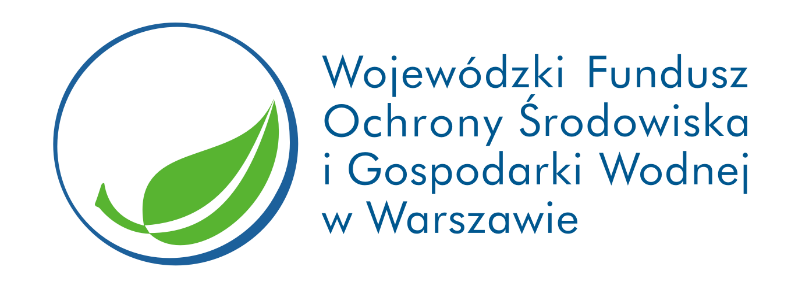 Lp.GminaTermin nadsyłania prac konkursowych*1Miasto i Gmina Gąbin 12.05.2017 r.2Miasto i Gmina Drobin02.06.2017 r.3Gmina i Miasto Wyszogród  02.06.2017 r.4Gmina Słupno  09.06.2017 r.5Gmina Czerwińsk nad Wisłą09.06.2017 r.6Gmina Bielsk09.06.2017 r.7Gmina Brudzeń Duży23.06.2017 r.8Gmina Pacyna 28.07.2017 r.9Gmina Szczawin Kościelny11.08.2017 r.10Gmina Staroźreby11.08.2017 r.11Gmina Stara Biała11.08.2017 r.12Gmina Łąck25.08.2017 r.13Gmina Gostynin25.08.2017 r.Lp.GminaTermin imprezy gminnej1Miasto i Gmina Gąbin – Dni Gąbina 201727.05.2017 r.2Miasto i Gmina Drobin – Dni Drobina17.06.2017 r.3Gmina i Miasto Wyszogród – XXVIII Dni Wisły 18.06.2017 r.4Gmina Słupno – Festyn w Wykowie24.06.2017 r.5Gmina Czerwińsk nad Wisłą – Święto Truskawki25.06.2017 r.6Gmina Bielsk – Dożynki Gminne25.06.2017 r.7Gmina Brudzeń Duży – Festiwal Ginących Zawodów 09.07.2017 r.8Gmina Pacyna – Odpust Parafialny13.08.2017 r.9Gmina Szczawin Kościelny – Piknik Rodzinny26.08.2017 r.10Gmina Staroźreby – Festyn Sztuki Ludowej26.08.2017 r.11Gmina Stara Biała – Dożynki Gminne27.08.2017 r.12Gmina Łąck – VI Dożynki Gminne10.09.2017 r.13Gmina Gostynin – X Gminne Dożynki Ekologiczne10.09.2017 r.